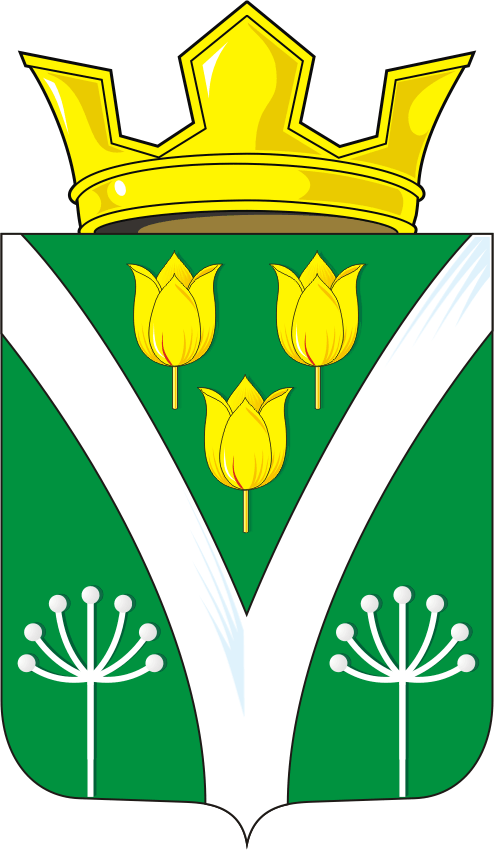 АДМИНИСТРАЦИЯ КАРАГУЗИНСКОГО СЕЛЬСОВЕТА САРАКТАШСКОГО РАЙОНА ОРЕНБУРГСКОЙ ОБЛАСТИ П О С Т А Н О В Л Е Н И Е ___________________________________________________________________18.10.2023г                                                                                                  № 20-п Об утверждении отчета об исполнениибюджета сельсовета за 9 месяцев 2023 годаВ соответствии с пунктом 5 статьи 264.2 Бюджетного кодекса Российской Федерации и Положения о бюджетном процессе в муниципальном образовании Карагузинский сельсовет Саракташского района Оренбургской области, утвержденном решением Совета депутатов района от 01.10. 2019 года № 1071. Утвердить отчет об исполнении бюджета сельсовета за 9 месяцев 2023 года по доходам в сумме 3 703 559,79 рублей, по расходам в сумме 3 550 033,13 рублей, с превышением доходов  над расходами в сумме 153 526,66 рублей с показателями:по доходам бюджета Карагузинского сельсовета по кодам классификации доходов бюджетов согласно приложению № 1;        по расходам бюджета Карагузинского сельсовета по разделам, подразделам классификации расходов бюджетов согласно приложению № 2;по источникам финансирования дефицита районного бюджета по группам, подгруппам классификации источников финансирования дефицитов бюджетов и группам классификации операций сектора государственного управления согласно приложению № 3.2. Бухгалтеру ЦОД Саракташского района (Долининой Л.А.) направить отчет об исполнении бюджета Карагузинского сельсовета за 9 месяцев 2023 года в Совет депутатов и в контрольно-счетный орган «Счетная палата» муниципального образования.3. Контроль за исполнением данного постановления оставляю за собой.4. Постановление вступает в силу со дня его подписания.Глава МО Карагузинский сельсовет                                                           М.Г. ИшбульдинаРазослано: прокурору района, финансовый отдел администрации Саракташского района, официальный сайт, в дело.